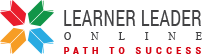 https://learnerleaderonline.comDEAR PRINCIPAL AND DEPUTY PRINCIPAL
ONLINE NAPLAN TRIAL EXAMS AVAILABLEWe are happy to inform you about our website that allows your students to practise NAPLAN trial exams online and get accustomed to the NAPLAN style of questioning. This website assists teachers in preparing their students for NAPLAN Numeracy and Literacy examinations. Students can also use the program as a practice tool for their NAPLAN exams in their own time at home or in supervised groups at school. Website NEW Features We are pleased to introduce our website’s new and advanced functionality:An auto-save function has been implemented so that no answers or results can be lostAdditional new tests Rapid and reliable access to tests Fast response from our online technical support team to help teachers when needed ONLINE EXAM FEATURES AND BENEFITS FOR SCHOOLSThe format and style of questions will follow those of the NAPLAN examinations.The results for the Numeracy, Reading and Language Conventions papers will be immediately emailed to the head teacher with full data analysis. Student responses for the Literacy Writing paper will be emailed to the head teacher along with a detailed marking scheme as a marking guideline.The data analysis allows the head teacher to view individual student responses to individual questions. Specifically, for each multiple-choice question you will also be able to see a list of the students who answered it correctly and incorrectly, as well as the lists of students who selected each of the incorrect answers.Students’ individual results can be generated in report format from the data analysis. These reports can be given out to students as a way of tracking learning progress. Teachers and students will have access to fully worked solutions for the Numeracy paper after they have completed the test as a form of feedback. Students can confirm their own solutions or identify the point at which they lost their way.The questions can also be grouped by the syllabus sub strands from which they come or in order, according to the number of students who answered incorrectly or correctly, enabling quick identification of areas of strengths or weaknesses.The online tests are highly beneficial to both students and teachers and will be very affordable to schools, at just $3 per student for the Numeracy paper and $3 per student for all three of the Literacy papers. Special discounts are offered for larger purchases over $5 000 (if applicable)  please send an email to info@learnerleaderonline.comTo sign up for these online tests, the school's NAPLAN manager needs to register an account and after the account has been approved. Further details about the conditions of the exams will be sent to the NAPLAN manager's email. Please click here https://learnerleaderonline.com and then select Primary or High School in the School Access, to see NAPLAN exam samples.Learner Leader Team***************************************************************************************************************This message is intended for the addressee named and may contain privileged information or confidential information or both.
If you are not the intended recipient, please delete it and notify the sender.***************************************************************************************************************